        ΠΑΡΑΡΤΗΜΑ ΙΙΙ – Πίνακες Τεχνικών Προσφορών 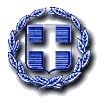 ΕΛΛΗΝΙΚΗ ΔΗΜΟΚΡΑΤΙΑ	ΝΟΜΟΣ ΤΡΙΚΑΛΩΝΔΗΜΟΣ ΤΡΙΚΚΑΙΩΝΤΕΧΝΙΚΗ ΠΡΟΣΦΟΡΑΤης επιχείρησης 	, έδρα 	….., οδός …………………αριθμός	, τηλέφωνο	ΠΑΚΕΤΟ 1 / ΔΗΜΟΣ ΤΡΙΚΚΑΙΩΝΤρίκαλα ………/……/2021Ο ΠΡΟΣΦΕΡΩΝΕΛΛΗΝΙΚΗ ΔΗΜΟΚΡΑΤΙΑ	ΝΟΜΟΣ ΤΡΙΚΑΛΩΝΔΗΜΟΣ ΤΡΙΚΚΑΙΩΝΤΕΧΝΙΚΗ ΠΡΟΣΦΟΡΑΤης επιχείρησης 	, έδρα 	….., οδός …………………αριθμός	, τηλέφωνο	, ΠΑΚΕΤΟ 1 / ΔΗΜΟΣ ΤΡΙΚΚΑΙΩΝΤρίκαλα ………/……/2021Ο ΠΡΟΣΦΕΡΩΝΕΛΛΗΝΙΚΗ ΔΗΜΟΚΡΑΤΙΑ	ΝΟΜΟΣ ΤΡΙΚΑΛΩΝΔΗΜΟΣ ΤΡΙΚΚΑΙΩΝΤΕΧΝΙΚΗ ΠΡΟΣΦΟΡΑΤης επιχείρησης 	, έδρα 	….., οδός …………………αριθμός	, τηλέφωνο	ΠΑΚΕΤΟ 1 / ΔΗΜΟΣ ΤΡΙΚΚΑΙΩΝΤρίκαλα ………/……/2021Ο ΠΡΟΣΦΕΡΩΝΕΛΛΗΝΙΚΗ ΔΗΜΟΚΡΑΤΙΑ	ΝΟΜΟΣ ΤΡΙΚΑΛΩΝΔΗΜΟΣ ΤΡΙΚΚΑΙΩΝΤΕΧΝΙΚΗ ΠΡΟΣΦΟΡΑΤης επιχείρησης 	, έδρα 	….., οδός …………………αριθμός	, τηλέφωνο	ΠΑΚΕΤΟ 1 / ΔΗΜΟΣ ΤΡΙΚΚΑΙΩΝΤρίκαλα ………/……/2021Ο ΠΡΟΣΦΕΡΩΝΕΛΛΗΝΙΚΗ ΔΗΜΟΚΡΑΤΙΑ	ΝΟΜΟΣ ΤΡΙΚΑΛΩΝΔΗΜΟΣ ΤΡΙΚΚΑΙΩΝΤΕΧΝΙΚΗ ΠΡΟΣΦΟΡΑΤης επιχείρησης 	, έδρα 	….., οδός …………………αριθμός	, τηλέφωνο	ΠΑΚΕΤΟ 1 / ΔΗΜΟΣ ΤΡΙΚΚΑΙΩΝΤρίκαλα ………/……/2021Ο ΠΡΟΣΦΕΡΩΝΕΛΛΗΝΙΚΗ ΔΗΜΟΚΡΑΤΙΑ	ΝΟΜΟΣ ΤΡΙΚΑΛΩΝΔΗΜΟΣ ΤΡΙΚΚΑΙΩΝΤΕΧΝΙΚΗ ΠΡΟΣΦΟΡΑΤης επιχείρησης 	, έδρα 	….., οδός …………………αριθμός	, τηλέφωνο	ΠΑΚΕΤΟ 1 / ΔΗΜΟΣ ΤΡΙΚΚΑΙΩΝΤρίκαλα ………/……/2021Ο ΠΡΟΣΦΕΡΩΝΕΛΛΗΝΙΚΗ ΔΗΜΟΚΡΑΤΙΑ	ΝΟΜΟΣ ΤΡΙΚΑΛΩΝΔΗΜΟΣ ΤΡΙΚΚΑΙΩΝΤΕΧΝΙΚΗ  ΠΡΟΣΦΟΡΑΤης επιχείρησης 	, έδρα 	….., οδός …………………αριθμός	, τηλέφωνο	ΠΑΚΕΤΟ 2 / Ν.Π.Δ.Δ. ΣΧΟΛΙΚΗ ΕΠΙΤΡΟΠΗ ΠΡΩΤΟΒΑΘΜΙΑΣ ΕΚΠΑΙΔΕΥΣΗΣΤρίκαλα ………/……/2021Ο ΠΡΟΣΦΕΡΩΝΕΛΛΗΝΙΚΗ ΔΗΜΟΚΡΑΤΙΑ	ΝΟΜΟΣ ΤΡΙΚΑΛΩΝΔΗΜΟΣ ΤΡΙΚΚΑΙΩΝΤΕΧΝΙΚΗ ΠΡΟΣΦΟΡΑΤης επιχείρησης 	, έδρα 	….., οδός …………………αριθμός	, τηλέφωνο	ΠΑΚΕΤΟ 2 / Ν.Π.Δ.Δ. ΣΧΟΛΙΚΗ ΕΠΙΤΡΟΠΗ ΠΡΩΤΟΒΑΘΜΙΑΣ ΕΚΠΑΙΔΕΥΣΗΣΤρίκαλα ………/……/2021Ο ΠΡΟΣΦΕΡΩΝΕΛΛΗΝΙΚΗ ΔΗΜΟΚΡΑΤΙΑ	ΝΟΜΟΣ ΤΡΙΚΑΛΩΝΔΗΜΟΣ ΤΡΙΚΚΑΙΩΝΤΕΧΝΙΚΗ ΠΡΟΣΦΟΡΑΤης επιχείρησης 	, έδρα 	….., οδός …………………αριθμός	, τηλέφωνο	ΠΑΚΕΤΟ 2 / Ν.Π.Δ.Δ. ΣΧΟΛΙΚΗ ΕΠΙΤΡΟΠΗ ΠΡΩΤΟΒΑΘΜΙΑΣ ΕΚΠΑΙΔΕΥΣΗΣΤρίκαλα ………/……/2021Ο ΠΡΟΣΦΕΡΩΝΕΛΛΗΝΙΚΗ ΔΗΜΟΚΡΑΤΙΑ	ΝΟΜΟΣ ΤΡΙΚΑΛΩΝΔΗΜΟΣ ΤΡΙΚΚΑΙΩΝΤΕΧΝΙΚΗ ΠΡΟΣΦΟΡΑΤης επιχείρησης 	, έδρα 	….., οδός …………………αριθμός	, τηλέφωνο	ΠΑΚΕΤΟ 2 / Ν.Π.Δ.Δ. ΣΧΟΛΙΚΗ ΕΠΙΤΡΟΠΗ ΠΡΩΤΟΒΑΘΜΙΑΣ ΕΚΠΑΙΔΕΥΣΗΣΤρίκαλα ………/……/2021Ο ΠΡΟΣΦΕΡΩΝΕΛΛΗΝΙΚΗ ΔΗΜΟΚΡΑΤΙΑ	ΝΟΜΟΣ ΤΡΙΚΑΛΩΝΔΗΜΟΣ ΤΡΙΚΚΑΙΩΝΤΕΧΝΙΚΗ ΠΡΟΣΦΟΡΑΤης επιχείρησης 	, έδρα 	….., οδός …………………αριθμός	, τηλέφωνο	ΠΑΚΕΤΟ 2 / Ν.Π.Δ.Δ. ΣΧΟΛΙΚΗ ΕΠΙΤΡΟΠΗ ΠΡΩΤΟΒΑΘΜΙΑΣ ΕΚΠΑΙΔΕΥΣΗΣΤρίκαλα ………/……/2021Ο ΠΡΟΣΦΕΡΩΝΕΛΛΗΝΙΚΗ ΔΗΜΟΚΡΑΤΙΑ	ΝΟΜΟΣ ΤΡΙΚΑΛΩΝΔΗΜΟΣ ΤΡΙΚΚΑΙΩΝΤΕΧΝΙΚΗ ΠΡΟΣΦΟΡΑΤης επιχείρησης 	, έδρα 	….., οδός …………………αριθμός	, τηλέφωνο	ΠΑΚΕΤΟ 2 / Ν.Π.Δ.Δ. ΣΧΟΛΙΚΗ ΕΠΙΤΡΟΠΗ ΠΡΩΤΟΒΑΘΜΙΑΣ ΕΚΠΑΙΔΕΥΣΗΣΤρίκαλα ………/……/2021Ο ΠΡΟΣΦΕΡΩΝΕΛΛΗΝΙΚΗ ΔΗΜΟΚΡΑΤΙΑ	ΝΟΜΟΣ ΤΡΙΚΑΛΩΝΔΗΜΟΣ ΤΡΙΚΚΑΙΩΝΤΕΧΝΙΚΗ ΠΡΟΣΦΟΡΑΤης επιχείρησης 	, έδρα 	….., οδός …………………αριθμός	, τηλέφωνο	ΠΑΚΕΤΟ 3 / Ν.Π.Δ.Δ. ΣΧΟΛΙΚΗ ΕΠΙΤΡΟΠΗ ΔΕΥΤΕΡΟΒΑΘΜΙΑΣ ΕΚΠΑΙΔΕΥΣΗΣΤρίκαλα ………/……/2021Ο ΠΡΟΣΦΕΡΩΝΕΛΛΗΝΙΚΗ ΔΗΜΟΚΡΑΤΙΑ	ΝΟΜΟΣ ΤΡΙΚΑΛΩΝΔΗΜΟΣ ΤΡΙΚΚΑΙΩΝΤΕΧΝΙΚΗ ΠΡΟΣΦΟΡΑΤης επιχείρησης 	, έδρα 	….., οδός …………………αριθμός	, τηλέφωνο	ΠΑΚΕΤΟ 3 / Ν.Π.Δ.Δ. ΣΧΟΛΙΚΗ ΕΠΙΤΡΟΠΗ ΔΕΥΤΕΡΟΒΑΘΜΙΑΣ ΕΚΠΑΙΔΕΥΣΗΣΤρίκαλα ………/……/2021Ο ΠΡΟΣΦΕΡΩΝΕΛΛΗΝΙΚΗ ΔΗΜΟΚΡΑΤΙΑ	ΝΟΜΟΣ ΤΡΙΚΑΛΩΝΔΗΜΟΣ ΤΡΙΚΚΑΙΩΝΤΕΧΝΙΚΗ ΠΡΟΣΦΟΡΑΤης επιχείρησης 	, έδρα 	….., οδός …………………αριθμός	, τηλέφωνο	ΠΑΚΕΤΟ 3 / Ν.Π.Δ.Δ. ΣΧΟΛΙΚΗ ΕΠΙΤΡΟΠΗ ΔΕΥΤΕΡΟΒΑΘΜΙΑΣ ΕΚΠΑΙΔΕΥΣΗΣΤρίκαλα ………/……/2021Ο ΠΡΟΣΦΕΡΩΝΕΛΛΗΝΙΚΗ ΔΗΜΟΚΡΑΤΙΑ	ΝΟΜΟΣ ΤΡΙΚΑΛΩΝΔΗΜΟΣ ΤΡΙΚΚΑΙΩΝΤΕΧΝΙΚΗ  ΠΡΟΣΦΟΡΑΤης επιχείρησης 	, έδρα 	….., οδός …………………αριθμός	, τηλέφωνο	ΠΑΚΕΤΟ 3 / Ν.Π.Δ.Δ. ΣΧΟΛΙΚΗ ΕΠΙΤΡΟΠΗ ΔΕΥΤΕΡΟΒΑΘΜΙΑΣ ΕΚΠΑΙΔΕΥΣΗΣΤρίκαλα ………/……/2021Ο ΠΡΟΣΦΕΡΩΝΕΛΛΗΝΙΚΗ ΔΗΜΟΚΡΑΤΙΑ	ΝΟΜΟΣ ΤΡΙΚΑΛΩΝΔΗΜΟΣ ΤΡΙΚΚΑΙΩΝΤΕΧΝΙΚΗ ΠΡΟΣΦΟΡΑΤης επιχείρησης 	, έδρα 	….., οδός …………………αριθμός	, τηλέφωνο	ΠΑΚΕΤΟ 3 / Ν.Π.Δ.Δ. ΣΧΟΛΙΚΗ ΕΠΙΤΡΟΠΗ ΔΕΥΤΕΡΟΒΑΘΜΙΑΣ ΕΚΠΑΙΔΕΥΣΗΣΤρίκαλα ………/……/2021Ο ΠΡΟΣΦΕΡΩΝΕΛΛΗΝΙΚΗ ΔΗΜΟΚΡΑΤΙΑ	ΝΟΜΟΣ ΤΡΙΚΑΛΩΝΔΗΜΟΣ ΤΡΙΚΚΑΙΩΝΤΕΧΝΙΚΗ ΠΡΟΣΦΟΡΑΤης επιχείρησης 	, έδρα 	….., οδός …………………αριθμός	, τηλέφωνο	ΠΑΚΕΤΟ 3 / Ν.Π.Δ.Δ. ΣΧΟΛΙΚΗ ΕΠΙΤΡΟΠΗ ΔΕΥΤΕΡΟΒΑΘΜΙΑΣ ΕΚΠΑΙΔΕΥΣΗΣΤρίκαλα ………/……/2021Ο ΠΡΟΣΦΕΡΩΝΕΛΛΗΝΙΚΗ ΔΗΜΟΚΡΑΤΙΑ	ΝΟΜΟΣ ΤΡΙΚΑΛΩΝΔΗΜΟΣ ΤΡΙΚΚΑΙΩΝΤΕΧΝΙΚΗ ΠΡΟΣΦΟΡΑΤης επιχείρησης 	, έδρα 	….., οδός …………………αριθμός	, τηλέφωνο	ΠΑΚΕΤΟ 4 / ΑΣΤΙΚΗ ΑΝΑΠΤΥΞΗ Α.Ε.Τρίκαλα ………/……/2021Ο ΠΡΟΣΦΕΡΩΝΕΛΛΗΝΙΚΗ ΔΗΜΟΚΡΑΤΙΑ	ΝΟΜΟΣ ΤΡΙΚΑΛΩΝΔΗΜΟΣ ΤΡΙΚΚΑΙΩΝΤΕΧΝΙΚΗ ΠΡΟΣΦΟΡΑΤης επιχείρησης 	, έδρα 	….., οδός …………………αριθμός	, τηλέφωνο	ΠΑΚΕΤΟ 4 / ΑΣΤΙΚΗ ΑΝΑΠΤΥΞΗ Α.Ε.Τρίκαλα ………/……/2021Ο ΠΡΟΣΦΕΡΩΝΕΛΛΗΝΙΚΗ ΔΗΜΟΚΡΑΤΙΑ	ΝΟΜΟΣ ΤΡΙΚΑΛΩΝΔΗΜΟΣ ΤΡΙΚΚΑΙΩΝΤΕΧΝΙΚΗ ΠΡΟΣΦΟΡΑΤης επιχείρησης 	, έδρα 	….., οδός …………………αριθμός	, τηλέφωνο	ΠΑΚΕΤΟ 4 / ΑΣΤΙΚΗ ΑΝΑΠΤΥΞΗ Α.Ε.Τρίκαλα ………/……/2021Ο ΠΡΟΣΦΕΡΩΝΕΛΛΗΝΙΚΗ ΔΗΜΟΚΡΑΤΙΑ	ΝΟΜΟΣ ΤΡΙΚΑΛΩΝΔΗΜΟΣ ΤΡΙΚΚΑΙΩΝΤΕΧΝΙΚΗ  ΠΡΟΣΦΟΡΑΤης επιχείρησης 	, έδρα 	….., οδός …………………αριθμός	, τηλέφωνο	ΠΑΚΕΤΟ 4 / ΑΣΤΙΚΗ ΑΝΑΠΤΥΞΗ Α.Ε.Τρίκαλα ………/……/2021Ο ΠΡΟΣΦΕΡΩΝΕΛΛΗΝΙΚΗ ΔΗΜΟΚΡΑΤΙΑ	ΝΟΜΟΣ ΤΡΙΚΑΛΩΝΔΗΜΟΣ ΤΡΙΚΚΑΙΩΝΤΕΧΝΙΚΗ ΠΡΟΣΦΟΡΑΤης επιχείρησης 	, έδρα 	….., οδός …………………αριθμός	, τηλέφωνο	ΠΑΚΕΤΟ 4 / ΑΣΤΙΚΗ ΑΝΑΠΤΥΞΗ Α.Ε.Τρίκαλα ………/……/2021Ο ΠΡΟΣΦΕΡΩΝΕΛΛΗΝΙΚΗ ΔΗΜΟΚΡΑΤΙΑ	ΝΟΜΟΣ ΤΡΙΚΑΛΩΝΔΗΜΟΣ ΤΡΙΚΚΑΙΩΝΤΕΧΝΙΚΗ ΠΡΟΣΦΟΡΑΤης επιχείρησης 	, έδρα 	….., οδός …………………αριθμός	, τηλέφωνο	ΠΑΚΕΤΟ 4 / ΑΣΤΙΚΗ ΑΝΑΠΤΥΞΗ Α.Ε.Τρίκαλα ………/……/2021Ο ΠΡΟΣΦΕΡΩΝΕΛΛΗΝΙΚΗ ΔΗΜΟΚΡΑΤΙΑ	ΝΟΜΟΣ ΤΡΙΚΑΛΩΝΔΗΜΟΣ ΤΡΙΚΚΑΙΩΝΤΕΧΝΙΚΗ ΠΡΟΣΦΟΡΑΤης επιχείρησης 	, έδρα 	….., οδός …………………αριθμός	, τηλέφωνο	ΠΑΚΕΤΟ 5 / ΚΕΝΤΡΟ ΈΡΕΥΝΑΣ ΜΟΥΣΕΙΟ ΤΣΙΤΣΑΝΗΤρίκαλα ………/……/2021Ο ΠΡΟΣΦΕΡΩΝΕΛΛΗΝΙΚΗ ΔΗΜΟΚΡΑΤΙΑ	ΝΟΜΟΣ ΤΡΙΚΑΛΩΝΔΗΜΟΣ ΤΡΙΚΚΑΙΩΝΤΕΧΝΙΚΗ ΠΡΟΣΦΟΡΑΤης επιχείρησης 	, έδρα 	….., οδός …………………αριθμός	, τηλέφωνο	ΠΑΚΕΤΟ 5 / ΚΕΝΤΡΟ ΈΡΕΥΝΑΣ ΜΟΥΣΕΙΟ ΤΣΙΤΣΑΝΗΤρίκαλα ………/……/2021Ο ΠΡΟΣΦΕΡΩΝΕΛΛΗΝΙΚΗ ΔΗΜΟΚΡΑΤΙΑ	ΝΟΜΟΣ ΤΡΙΚΑΛΩΝΔΗΜΟΣ ΤΡΙΚΚΑΙΩΝΤΕΧΝΙΚΗ ΠΡΟΣΦΟΡΑΤης επιχείρησης 	, έδρα 	….., οδός …………………αριθμός	, τηλέφωνο	ΠΑΚΕΤΟ 5 / ΚΕΝΤΡΟ ΈΡΕΥΝΑΣ ΜΟΥΣΕΙΟ ΤΣΙΤΣΑΝΗΤρίκαλα ………/……/2021Ο ΠΡΟΣΦΕΡΩΝΕΛΛΗΝΙΚΗ ΔΗΜΟΚΡΑΤΙΑ	ΝΟΜΟΣ ΤΡΙΚΑΛΩΝΔΗΜΟΣ ΤΡΙΚΚΑΙΩΝΤΕΧΝΙΚΗ ΠΡΟΣΦΟΡΑΤης επιχείρησης 	, έδρα 	….., οδός …………………αριθμός	, τηλέφωνο	ΠΑΚΕΤΟ 5 / ΚΕΝΤΡΟ ΈΡΕΥΝΑΣ ΜΟΥΣΕΙΟ ΤΣΙΤΣΑΝΗΤρίκαλα ………/……/2021Ο ΠΡΟΣΦΕΡΩΝΕΛΛΗΝΙΚΗ ΔΗΜΟΚΡΑΤΙΑ	ΝΟΜΟΣ ΤΡΙΚΑΛΩΝΔΗΜΟΣ ΤΡΙΚΚΑΙΩΝΤΕΧΝΙΚΗ ΠΡΟΣΦΟΡΑΤης επιχείρησης 	, έδρα 	….., οδός …………………αριθμός	, τηλέφωνο	ΠΑΚΕΤΟ 5 / ΚΕΝΤΡΟ ΈΡΕΥΝΑΣ ΜΟΥΣΕΙΟ ΤΣΙΤΣΑΝΗΤρίκαλα ………/……/2021Ο ΠΡΟΣΦΕΡΩΝΕΛΛΗΝΙΚΗ ΔΗΜΟΚΡΑΤΙΑ	ΝΟΜΟΣ ΤΡΙΚΑΛΩΝΔΗΜΟΣ ΤΡΙΚΚΑΙΩΝΤΕΧΝΙΚΗ  Π Ρ Ο Σ Φ Ο Ρ ΑΤης επιχείρησης 	, έδρα 	….., οδός …………………αριθμός	, τηλέφωνο	ΠΑΚΕΤΟ 6 / ΔΗΜΟΤΙΚΟ ΘΕΑΤΡΟ ΤΡΙΚΑΛΩΝΤρίκαλα ………/……/2021Ο ΠΡΟΣΦΕΡΩΝΕΛΛΗΝΙΚΗ ΔΗΜΟΚΡΑΤΙΑ	ΝΟΜΟΣ ΤΡΙΚΑΛΩΝΔΗΜΟΣ ΤΡΙΚΚΑΙΩΝΤΕΧΝΙΚΗ  Π Ρ Ο Σ Φ Ο Ρ ΑΤης επιχείρησης 	, έδρα 	….., οδός …………………αριθμός	, τηλέφωνο	ΠΑΚΕΤΟ 6 / ΔΗΜΟΤΙΚΟ ΘΕΑΤΡΟ ΤΡΙΚΑΛΩΝΤρίκαλα ………/……/2021Ο ΠΡΟΣΦΕΡΩΝΕΛΛΗΝΙΚΗ ΔΗΜΟΚΡΑΤΙΑ	ΝΟΜΟΣ ΤΡΙΚΑΛΩΝΔΗΜΟΣ ΤΡΙΚΚΑΙΩΝΤΕΧΝΙΚΗ  Π Ρ Ο Σ Φ Ο Ρ ΑΤης επιχείρησης 	, έδρα 	….., οδός …………………αριθμός	, τηλέφωνο	ΠΑΚΕΤΟ 6 / ΔΗΜΟΤΙΚΟ ΘΕΑΤΡΟ ΤΡΙΚΑΛΩΝΤρίκαλα ………/……/2021Ο ΠΡΟΣΦΕΡΩΝΕΛΛΗΝΙΚΗ ΔΗΜΟΚΡΑΤΙΑ	ΝΟΜΟΣ ΤΡΙΚΑΛΩΝΔΗΜΟΣ ΤΡΙΚΚΑΙΩΝΤΕΧΝΙΚΗ  Π Ρ Ο Σ Φ Ο Ρ ΑΤης επιχείρησης 	, έδρα 	….., οδός …………………αριθμός	, τηλέφωνο	ΠΑΚΕΤΟ 6 / ΔΗΜΟΤΙΚΟ ΘΕΑΤΡΟ ΤΡΙΚΑΛΩΝΤρίκαλα ………/……/2021Ο ΠΡΟΣΦΕΡΩΝΕΛΛΗΝΙΚΗ ΔΗΜΟΚΡΑΤΙΑ	ΝΟΜΟΣ ΤΡΙΚΑΛΩΝΔΗΜΟΣ ΤΡΙΚΚΑΙΩΝΤΕΧΝΙΚΗ  Π Ρ Ο Σ Φ Ο Ρ ΑΤης επιχείρησης 	, έδρα 	….., οδός …………………αριθμός	, τηλέφωνο	ΠΑΚΕΤΟ 6 / ΔΗΜΟΤΙΚΟ ΘΕΑΤΡΟ ΤΡΙΚΑΛΩΝΤρίκαλα ………/……/2021Ο ΠΡΟΣΦΕΡΩΝΠΑΚΕΤΟ 1 / ΟΜΑΔΑ ΑΠΑΚΕΤΟ 1 / ΟΜΑΔΑ ΑΠΑΚΕΤΟ 1 / ΟΜΑΔΑ ΑΠΑΚΕΤΟ 1 / ΟΜΑΔΑ ΑΠΑΚΕΤΟ 1 / ΟΜΑΔΑ ΑΠΑΚΕΤΟ 1 / ΟΜΑΔΑ ΑΧαρτικά είδηΧαρτικά είδηΧαρτικά είδηΧαρτικά είδηΧαρτικά είδηΧαρτικά είδηα/αΠεριγραφή είδουςΜάρκα όπως αναγράφεται στη συσκευασία Εργοστάσιο κατασκευής – Τόπος ΕγκατάστασηςΑριθμός Γ.Χ.Κ/ή αρ. έγκρισης Υ.Α.Α.Τ ή ΕΟΦ όπου απαιτείταιΣυσκευασία παράδοσης1Ιατρικό ρολό 60 εκατοστά για τις αλλαγές χωρίς βάση2Χαρτί κουζίνας 800 γρ.3Χαρτί υγείας (120-130γραμμ., ρολό, διπλού φύλλου, λευκασμένου πολτού Α΄ ποιότητας)4Χαρτί υγείας ρολό 500gr5Χαρτοπετσέτες (σε πακέτα 70 τεμ.) 28Χ28εκ.6Χαρτοπετσέτες σε πακέτα 700-750 τεμ 24χ247Χαρτοχειροπετσέτες τύπου ΖΙΚ-ΖΑΚ συσκευασία 4000 φύλλων8Βιομηχανικό ρολό χαρτιού 4,5 Kgr (για κτηνιατρικές πράξεις)ΠΑΚΕΤΟ 1 / ΟΜΑΔΑ ΒΠΑΚΕΤΟ 1 / ΟΜΑΔΑ ΒΠΑΚΕΤΟ 1 / ΟΜΑΔΑ ΒΠΑΚΕΤΟ 1 / ΟΜΑΔΑ ΒΠΑΚΕΤΟ 1 / ΟΜΑΔΑ ΒΠΑΚΕΤΟ 1 / ΟΜΑΔΑ ΒΑπορρυπαντικάΑπορρυπαντικάΑπορρυπαντικάΑπορρυπαντικάΑπορρυπαντικάΑπορρυπαντικάα/αΠεριγραφή είδουςΜάρκα όπως αναγράφεται στη συσκευασία Εργοστάσιο κατασκευής – Τόπος ΕγκατάστασηςΑριθμός Γ.Χ.Κ/ή αρ. έγκρισης Υ.Α.Α.Τ ή ΕΟΦ όπου απαιτείταιΣυσκευασία παράδοσης1Χλώριο σε συσκευασία των  2lt.2Χλώριο παχύρευστο 1250ml3Χλωρίνη απολυμαντική KLINEX παχύρευστη των 2 lt4Υγρό αφαίρεσης αλατων  1000 ml.5Υδροχλωρικό οξύ 450gr6Υγρό Καθαρισμού πατώματος 1000ml 7Υγρό καθαρισμού λεκανών τουαλέτας τύπου παπί 750ml8Υγρό καθαρισμού πιάτων 4lt9Υγρό Σαπούνι καθαρισμού χεριών 4lt10Υγρό Καθαρισμού τζαμιών 750ml11Ταμπλέτες πλυντηρίου πιάτων όλα σε ένα των 30 τεμ. Περίπου (+/-2τεμ.)12Υγρό γυαλιστικό πλυντηρίου πιάτων (4 λιτρο)  13Απορρυπαντικό πλυντηρίου πιάτων σε υγρό (4 λίτρο) 14Απορρυπαντικό πλυντηρίου ρούχων σε σκόνη :15kg. 15Λευκαντικό σκόνη πλυντηρίου ρούχων 1000γρ 16Μαλακτικό ρούχων 5 λίτρων17Αλάτι πλυντηρίου πιάτων 3 κιλών 18Υγρό τύπου cif 500gr 19Υγρό καθαριστικό για ευαίσθητες επιφάνειες - πατώματα του 1 LΠΑΚΕΤΟ 1 / ΟΜΑΔΑ ΓΠΑΚΕΤΟ 1 / ΟΜΑΔΑ ΓΠΑΚΕΤΟ 1 / ΟΜΑΔΑ ΓΠΑΚΕΤΟ 1 / ΟΜΑΔΑ ΓΠΑΚΕΤΟ 1 / ΟΜΑΔΑ ΓΠΑΚΕΤΟ 1 / ΟΜΑΔΑ ΓΕίδη καθαρισμούΕίδη καθαρισμούΕίδη καθαρισμούΕίδη καθαρισμούΕίδη καθαρισμούΕίδη καθαρισμούα/αΠεριγραφή είδουςΜάρκα όπως αναγράφεται στη συσκευασία Εργοστάσιο κατασκευής – Τόπος ΕγκατάστασηςΑριθμός Γ.Χ.Κ/ή αρ. έγκρισης Υ.Α.Α.Τ ή ΕΟΦ όπου απαιτείταιΣυσκευασία παράδοσης1Ειδικό πανί για νερό (ρολό) διαστάσεων 32εκ. Χ 14μ. 2Σκούπες χόρτου μεγάλες με κοντάρι τουλάχιστον 5 ραφών.3Βούρτσες δαπέδου με κοντάρι 3/4΄΄4Κοντάρια για βουρτσες ανοξείδωτο 3/4΄΄ 5Σφουγγαρίστρες απλές δαπέδου με κοντάρι 3/4΄΄6Κουβάδες σφουγγαρίσματος απλοί πλαστικοί με στίφτη 12lt7Σφουγγαρίστρες επαγγελματικές 400gr με κοντάρι και δαγκάνα.8Σφουγγαρίστρες επαγγελματικές 400gr χωρίς κοντάρι και δαγκάνα.9Φαράσι απλό πλαστικό με κοντάρι10Αντισιπτικό gel περιεκτικότητας τουλάχιστον 70% αιθυλικής αλκοόλης  1000ml, με σήμανση ΕΟΦ και ετικέτα - περιγραφή χαρακτηριστικά και συστατικά στην ελληνική γλώσσα11Αράχνη επαγγελματική χωρίς κοντάρι12Κοντάρια τηλεσκοπικά inox 5μ13Σφουγγαράκι γενικής χρήσεως με φίμπρα 14x714Σφουγγάρια συρμάτινα15Συνθετικό πανί τύπου βιτέξ διαστάσεων  30cm Χ 31cm16Γάντια μεγέθους 61/2 -7, πλαστικά με βαμβακερή επένδυση (Ζευγάρι)17Γάντια μεγέθους 81/2 -9, πλαστικά με βαμβακερή επένδυση (Ζευγάρι)18Υαλοκαθαριστήρας 45cm για τζάμια19Πιγκάλ πλαστικό με βουρτσάκι κλειστό λευκό20Κουβάδες επαγγελματικοί 25lt για καρότσι21Παρκετέζα επαγγελματική πλήρες (πανί ακρυλικό και βάση) για σκούπισμα, με βάση 40 cm και κοντάρι22Ανταλλακτικό πανί παρκετέζας ακρυλικό  40 cm (χωρίς βάση και κοντάρι)23Παρκετέζα επαγγελματική πλήρες (πανί ακρυλικό και βάση) για σκούπισμα, με βάση 80 cm και κοντάρι24Ανταλλακτικό πανί παρκετέζας ακρυλικό  80 cm (χωρίς βάση και κοντάρι)25Ξύστρα μεταλλική επαγγελματική για πάτωμα26Ξύστρα μεταλλική επαγγελματική για τζάμια27Σύρμα ψιλό κουλούρα 1 κιλού28Καρότσι σφουγγαρίσματος επαγγελματικό μονό με κουβά 25 lt και πρέσσα (με δυνατότητα να επιδέχεται ανταλλακτικά)29Ανταλλακτική πρέσσα βαρέως τύπου για καρότσι σφουγγαρίσματος επαγγελματικό μονό  30Πανάκι από μικροίνες γενικής χρήσης 30 x 30 cm31Σύστημα στεγνού καθαρισμού (τύπου swiffer ή sanitas)32Ανταλλακτικό πανάκι για σύστημα στεγνού καθαρισμού (τύπου swiffer ή sanitas)ΠΑΚΕΤΟ 1 / ΟΜΑΔΑ ΔΠΑΚΕΤΟ 1 / ΟΜΑΔΑ ΔΠΑΚΕΤΟ 1 / ΟΜΑΔΑ ΔΠΑΚΕΤΟ 1 / ΟΜΑΔΑ ΔΠΑΚΕΤΟ 1 / ΟΜΑΔΑ ΔΠΑΚΕΤΟ 1 / ΟΜΑΔΑ ΔΣακούλεςΣακούλεςΣακούλεςΣακούλεςΣακούλεςΣακούλεςα/αΠεριγραφή είδουςΜάρκα όπως αναγράφεται στη συσκευασία Εργοστάσιο κατασκευής – Τόπος ΕγκατάστασηςΑριθμός Γ.Χ.Κ/ή αρ. έγκρισης Υ.Α.Α.Τ ή ΕΟΦ όπου απαιτείταιΣυσκευασία παράδοσης1Σακούλες απορριμμάτων από ενισχυμένο πλαστικό  65cm X 80cm (μαύρες)2Σακούλες απορριμμάτων από ενισχυμένο πλαστικό  80cm X 110cm (μαύρες)3Σακούλες 52Χ75 ρολό με κορδόνι των δέκα τεμ.4Σακούλες για καλαθάκια γραφείου συσκευασία των 20 τεμ.ΠΑΚΕΤΟ 1 / ΟΜΑΔΑ ΕΠΑΚΕΤΟ 1 / ΟΜΑΔΑ ΕΠΑΚΕΤΟ 1 / ΟΜΑΔΑ ΕΠΑΚΕΤΟ 1 / ΟΜΑΔΑ ΕΠΑΚΕΤΟ 1 / ΟΜΑΔΑ ΕΠΑΚΕΤΟ 1 / ΟΜΑΔΑ ΕΛΟΙΠΑ ΕΙΔΗΛΟΙΠΑ ΕΙΔΗΛΟΙΠΑ ΕΙΔΗΛΟΙΠΑ ΕΙΔΗΛΟΙΠΑ ΕΙΔΗΛΟΙΠΑ ΕΙΔΗα/αΠεριγραφή είδουςΜάρκα όπως αναγράφεται στη συσκευασία Εργοστάσιο κατασκευής – Τόπος ΕγκατάστασηςΑριθμός Γ.Χ.Κ/ή αρ. έγκρισης Υ.Α.Α.Τ ή ΕΟΦ όπου απαιτείταιΣυσκευασία παράδοσης1Επιτοίχια πλαστική συσκευή χειροπετσέτας ΖΙΚ ΖΑΚ  500 Φ2Μανταλάκια πλαστικά των 12 τεμ. (8 cm)3Κάδοι απορριμάτων πλαστικοί με παλλόμενο καπάκι push 40 lt4Κάδοι πλαστικοί με πενταλ για wc 6 lt5Καλαθάκια γραφείου 25cm διαμ. X 28cm ύψος6Σιδερώστρα πτυσσόμενη 33 x 125 cm7Σιδερόπανο 140x50 cm8Πατάκι πλαστικό ντουζιέρας 60 cm9Πατάκι πλαστικό ντουζιέρας 70 cm10Πατάκι πλαστικό ντουζιέρας 78 cm11Επιτοίχια πλαστική συσκευή χειροπετσέτας ΖΙΚ ΖΑΚ  500 Φ12Μανταλάκια πλαστικά των 12 τεμ. (8 cm)13Κάδοι απορριμάτων πλαστικοί με παλλόμενο καπάκι push 40 lt14Κάδοι πλαστικοί με πενταλ για wc 6 lt15Καλαθάκια γραφείου 25cm διαμ. X 28cm ύψοςΠΑΚΕΤΟ 1 / ΟΜΑΔΑ ΖΠΑΚΕΤΟ 1 / ΟΜΑΔΑ ΖΠΑΚΕΤΟ 1 / ΟΜΑΔΑ ΖΠΑΚΕΤΟ 1 / ΟΜΑΔΑ ΖΠΑΚΕΤΟ 1 / ΟΜΑΔΑ ΖΓΑΝΤΙΑΓΑΝΤΙΑΓΑΝΤΙΑΓΑΝΤΙΑΓΑΝΤΙΑα/αΠεριγραφή είδουςΜάρκα όπως αναγράφεται στη συσκευασία Εργοστάσιο κατασκευής – Τόπος ΕγκατάστασηςΑριθμός Γ.Χ.Κ/ή αρ. έγκρισης Υ.Α.Α.Τ ή ΕΟΦ όπου απαιτείταιΣυσκευασία παράδοσης1Γάντια νιτριλίου μιας χρήσεως. Με σήμανση  CE και προστασίας από χημικές ουσίες και μικροοργανισμούς. (Πακέτο  100τεμ.)ΠΑΚΕΤΟ 2 / ΟΜΑΔΑ ΑΠΑΚΕΤΟ 2 / ΟΜΑΔΑ ΑΠΑΚΕΤΟ 2 / ΟΜΑΔΑ ΑΠΑΚΕΤΟ 2 / ΟΜΑΔΑ ΑΠΑΚΕΤΟ 2 / ΟΜΑΔΑ ΑΠΑΚΕΤΟ 2 / ΟΜΑΔΑ ΑΧαρτικά είδηΧαρτικά είδηΧαρτικά είδηΧαρτικά είδηΧαρτικά είδηΧαρτικά είδηα/αΠεριγραφή είδουςΜάρκα όπως αναγράφεται στη συσκευασία Εργοστάσιο κατασκευής – Τόπος ΕγκατάστασηςΑριθμός Γ.Χ.Κ/ή αρ. έγκρισης Υ.Α.Α.Τ ή ΕΟΦ όπου απαιτείταιΣυσκευασία παράδοσης1Ιατρικό ρολό 60 εκατοστά για τις αλλαγές χωρίς βάση2Χαρτί κουζίνας 800 γρ.3Χαρτί υγείας (120-130γραμμ., ρολό, διπλού φύλλου, λευκασμένου πολτού Α΄ ποιότητας)4Χαρτί υγείας ρολό 500gr5Χαρτοπετσέτες (σε πακέτα 70 τεμ.) 28Χ28εκ.6Χαρτοπετσέτες σε πακέτα 700-750 τεμ 24χ247Χαρτοχειροπετσέτες τύπου ΖΙΚ-ΖΑΚ συσκευασία 4000 φύλλωνΠΑΚΕΤΟ 2 / ΟΜΑΔΑ ΒΠΑΚΕΤΟ 2 / ΟΜΑΔΑ ΒΠΑΚΕΤΟ 2 / ΟΜΑΔΑ ΒΠΑΚΕΤΟ 2 / ΟΜΑΔΑ ΒΠΑΚΕΤΟ 2 / ΟΜΑΔΑ ΒΠΑΚΕΤΟ 2 / ΟΜΑΔΑ ΒΑπορρυπαντικάΑπορρυπαντικάΑπορρυπαντικάΑπορρυπαντικάΑπορρυπαντικάΑπορρυπαντικάα/αΠεριγραφή είδουςΜάρκα όπως αναγράφεται στη συσκευασία Εργοστάσιο κατασκευής – Τόπος ΕγκατάστασηςΑριθμός Γ.Χ.Κ/ή αρ. έγκρισης Υ.Α.Α.Τ ή ΕΟΦ όπου απαιτείταιΣυσκευασία παράδοσης1Χλώριο σε συσκευασία των  2lt.2Χλώριο παχύρευστο 1250ml3Χλωρίνη απολυμαντική KLINEX παχύρευστη των 2 lt4Υγρό αφαίρεσης αλατων  1000 ml.5Υδροχλωρικό οξύ 450gr6Υγρό Καθαρισμού πατώματος 1000ml 7Υγρό καθαρισμού λεκανών τουαλέτας τύπου παπί 750ml8Υγρό καθαρισμού πιάτων 4lt9Υγρό Σαπούνι καθαρισμού χεριών 4lt10Υγρό Καθαρισμού τζαμιών 750ml11Ταμπλέτες πλυντηρίου πιάτων όλα σε ένα των 30 τεμ. Περίπου (+/-2τεμ.)12Υγρό γυαλιστικό πλυντηρίου πιάτων (4 λιτρο)  13Απορρυπαντικό πλυντηρίου πιάτων σε υγρό (4 λίτρο) 14Απορρυπαντικό πλυντηρίου ρούχων σε σκόνη :15kg. 15Λευκαντικό σκόνη πλυντηρίου ρούχων 1000γρ 16Μαλακτικό ρούχων 5 λίτρων17Αλάτι πλυντηρίου πιάτων 3 κιλών 18Υγρό τύπου cif 500gr 19Υγρό καθαριστικό για ευαίσθητες επιφάνειες - πατώματα του 1 LΠΑΚΕΤΟ 2 / ΟΜΑΔΑ ΓΠΑΚΕΤΟ 2 / ΟΜΑΔΑ ΓΠΑΚΕΤΟ 2 / ΟΜΑΔΑ ΓΠΑΚΕΤΟ 2 / ΟΜΑΔΑ ΓΠΑΚΕΤΟ 2 / ΟΜΑΔΑ ΓΠΑΚΕΤΟ 2 / ΟΜΑΔΑ ΓΕίδη καθαρισμούΕίδη καθαρισμούΕίδη καθαρισμούΕίδη καθαρισμούΕίδη καθαρισμούΕίδη καθαρισμούα/αΠεριγραφή είδουςΜάρκα όπως αναγράφεται στη συσκευασία Εργοστάσιο κατασκευής – Τόπος ΕγκατάστασηςΑριθμός Γ.Χ.Κ/ή αρ. έγκρισης Υ.Α.Α.Τ ή ΕΟΦ όπου απαιτείταιΣυσκευασία παράδοσης1Ειδικό πανί για νερό (ρολό) διαστάσεων 32εκ. Χ 14μ. 2Σκούπες χόρτου μεγάλες με κοντάρι τουλάχιστον 5 ραφών.3Βούρτσες δαπέδου με κοντάρι 3/4΄΄4Κοντάρια για βουρτσες ανοξείδωτο 3/4΄΄ 5Σφουγγαρίστρες απλές δαπέδου με κοντάρι 3/4΄΄6Κουβάδες σφουγγαρίσματος απλοί πλαστικοί με στίφτη 12lt7Σφουγγαρίστρες επαγγελματικές 400gr με κοντάρι και δαγκάνα.8Σφουγγαρίστρες επαγγελματικές 400gr χωρίς κοντάρι και δαγκάνα.9Φαράσι απλό πλαστικό με κοντάρι10Αντισιπτικό gel περιεκτικότητας τουλάχιστον 70% αιθυλικής αλκοόλης  1000ml, με σήμανση ΕΟΦ και ετικέτα - περιγραφή χαρακτηριστικά και συστατικά στην ελληνική γλώσσα11Αράχνη επαγγελματική χωρίς κοντάρι12Κοντάρια τηλεσκοπικά inox 5μ13Σφουγγαράκι γενικής χρήσεως με φίμπρα 14x714Σφουγγάρια συρμάτινα15Συνθετικό πανί τύπου βιτέξ διαστάσεων  30cm Χ 31cm16Γάντια μεγέθους 61/2 -7, πλαστικά με βαμβακερή επένδυση (Ζευγάρι)17Γάντια μεγέθους 81/2 -9, πλαστικά με βαμβακερή επένδυση (Ζευγάρι)18Υαλοκαθαριστήρας 45cm για τζάμια19Πιγκάλ πλαστικό με βουρτσάκι20Κουβάδες επαγγελματικοί 25lt για καρότσι21Παρκετέζα επαγγελματική πλήρες (πανί ακρυλικό και βάση) για σκούπισμα, με βάση 40 cm και κοντάρι22Παρκετέζα επαγγελματική πλήρες (πανί ακρυλικό και βάση) για σκούπισμα, με βάση 80 cm και κοντάρι23ΣΦΟΥΓΓΑΡΙΑ ΓΙΑ ΠΙΝΑΚΕΣ24Αντισιπτικό gel περιεκτικότητας τουλάχιστον 70% αιθυλικής αλκοόλης  4000ml, με σήμανση ΕΟΦ και ετικέτα - περιγραφή χαρακτηριστικά και συστατικά στην ελληνική γλώσσαΠΑΚΕΤΟ 2 / ΟΜΑΔΑ ΔΠΑΚΕΤΟ 2 / ΟΜΑΔΑ ΔΠΑΚΕΤΟ 2 / ΟΜΑΔΑ ΔΠΑΚΕΤΟ 2 / ΟΜΑΔΑ ΔΠΑΚΕΤΟ 2 / ΟΜΑΔΑ ΔΠΑΚΕΤΟ 2 / ΟΜΑΔΑ ΔΣακούλεςΣακούλεςΣακούλεςΣακούλεςΣακούλεςΣακούλεςα/αΠεριγραφή είδουςΜάρκα όπως αναγράφεται στη συσκευασία Εργοστάσιο κατασκευής – Τόπος ΕγκατάστασηςΑριθμός Γ.Χ.Κ/ή αρ. έγκρισης Υ.Α.Α.Τ ή ΕΟΦ όπου απαιτείταιΣυσκευασία παράδοσης1Σακούλες απορριμμάτων από ενισχυμένο πλαστικό  65cm X 80cm (μαύρες)Κιλά6002Σακούλες απορριμμάτων από ενισχυμένο πλαστικό  80cm X 110cm (μαύρες)Κιλά6003Σακούλες 52Χ75 ρολό με κορδόνι των δέκα τεμ.Τεμ.6004Σακούλες για καλαθάκια γραφείου συσκευασία των 20 τεμ.Τεμ.600ΠΑΚΕΤΟ 2 / ΟΜΑΔΑ ΕΠΑΚΕΤΟ 2 / ΟΜΑΔΑ ΕΠΑΚΕΤΟ 2 / ΟΜΑΔΑ ΕΠΑΚΕΤΟ 2 / ΟΜΑΔΑ ΕΠΑΚΕΤΟ 2 / ΟΜΑΔΑ ΕΠΑΚΕΤΟ 2 / ΟΜΑΔΑ ΕΛΟΙΠΑ ΕΙΔΗΛΟΙΠΑ ΕΙΔΗΛΟΙΠΑ ΕΙΔΗΛΟΙΠΑ ΕΙΔΗΛΟΙΠΑ ΕΙΔΗΛΟΙΠΑ ΕΙΔΗα/αΠεριγραφή είδουςΜάρκα όπως αναγράφεται στη συσκευασία Εργοστάσιο κατασκευής – Τόπος ΕγκατάστασηςΑριθμός Γ.Χ.Κ/ή αρ. έγκρισης Υ.Α.Α.Τ ή ΕΟΦ όπου απαιτείταιΣυσκευασία παράδοσης1Μανταλάκια πλαστικά των 12 τεμ.Τεμ.12Κάδοι απορριμάτων πλαστικοί με παλλόμενο καπάκι push 40 ltΤεμ.53Κάδοι πλαστικοί με πενταλ για wc 6 ltΤεμ.304Καλαθάκια γραφείου 25cm διαμ. X 28cm ύψοςΤεμ.205Επιτοίχια πλαστική συσκευή χειροπετσέτας ΖΙΚ ΖΑΚ  500 ΦΤεμ.20ΠΑΚΕΤΟ 2 / ΟΜΑΔΑ ΖΠΑΚΕΤΟ 2 / ΟΜΑΔΑ ΖΠΑΚΕΤΟ 2 / ΟΜΑΔΑ ΖΠΑΚΕΤΟ 2 / ΟΜΑΔΑ ΖΠΑΚΕΤΟ 2 / ΟΜΑΔΑ ΖΓΑΝΤΙΑΓΑΝΤΙΑΓΑΝΤΙΑΓΑΝΤΙΑΓΑΝΤΙΑα/αΠεριγραφή είδουςΜάρκα όπως αναγράφεται στη συσκευασία Εργοστάσιο κατασκευής – Τόπος ΕγκατάστασηςΑριθμός Γ.Χ.Κ/ή αρ. έγκρισης Υ.Α.Α.Τ ή ΕΟΦ όπου απαιτείταιΣυσκευασία παράδοσης1Γάντια νιτριλίου μιας χρήσεως. Με σήμανση  CE και προστασίας από χημικές ουσίες και μικροοργανισμούς. (Πακέτο  100τεμ.)ΠΑΚΕΤΟ 3 / ΟΜΑΔΑ ΑΠΑΚΕΤΟ 3 / ΟΜΑΔΑ ΑΠΑΚΕΤΟ 3 / ΟΜΑΔΑ ΑΠΑΚΕΤΟ 3 / ΟΜΑΔΑ ΑΠΑΚΕΤΟ 3 / ΟΜΑΔΑ ΑΠΑΚΕΤΟ 3 / ΟΜΑΔΑ ΑΧαρτικά είδηΧαρτικά είδηΧαρτικά είδηΧαρτικά είδηΧαρτικά είδηΧαρτικά είδηα/αΠεριγραφή είδουςΜάρκα όπως αναγράφεται στη συσκευασία Εργοστάσιο κατασκευής – Τόπος ΕγκατάστασηςΑριθμός Γ.Χ.Κ/ή αρ. έγκρισης Υ.Α.Α.Τ ή ΕΟΦ όπου απαιτείταιΣυσκευασία παράδοσης1Ιατρικό ρολό 60 εκατοστά για τις αλλαγές χωρίς βάση2Χαρτί κουζίνας 800 γρ.3Χαρτί υγείας (120-130γραμμ., ρολό, διπλού φύλλου, λευκασμένου πολτού Α΄ ποιότητας)4Χαρτί υγείας ρολό 500gr5Χαρτοπετσέτες (σε πακέτα 70 τεμ.) 28Χ28εκ.6Χαρτοπετσέτες σε πακέτα 700-750 τεμ 24χ247Χαρτοχειροπετσέτες τύπου ΖΙΚ-ΖΑΚ συσκευασία 4000 φύλλωνΠΑΚΕΤΟ 3 / ΟΜΑΔΑ ΒΠΑΚΕΤΟ 3 / ΟΜΑΔΑ ΒΠΑΚΕΤΟ 3 / ΟΜΑΔΑ ΒΠΑΚΕΤΟ 3 / ΟΜΑΔΑ ΒΠΑΚΕΤΟ 3 / ΟΜΑΔΑ ΒΠΑΚΕΤΟ 3 / ΟΜΑΔΑ ΒΑπορρυπαντικάΑπορρυπαντικάΑπορρυπαντικάΑπορρυπαντικάΑπορρυπαντικάΑπορρυπαντικάα/αΠεριγραφή είδουςΜάρκα όπως αναγράφεται στη συσκευασία Εργοστάσιο κατασκευής – Τόπος ΕγκατάστασηςΑριθμός Γ.Χ.Κ/ή αρ. έγκρισης Υ.Α.Α.Τ ή ΕΟΦ όπου απαιτείταιΣυσκευασία παράδοσης1Χλώριο σε συσκευασία των  2lt.2Χλώριο παχύρευστο 1250ml3Χλωρίνη απολυμαντική KLINEX παχύρευστη των 2 lt4Υγρό αφαίρεσης αλατων  1000 ml.5Υδροχλωρικό οξύ 450gr6Υγρό Καθαρισμού πατώματος 1000ml 7Υγρό καθαρισμού λεκανών τουαλέτας τύπου παπί 750ml8Υγρό καθαρισμού πιάτων 4lt9Υγρό Σαπούνι καθαρισμού χεριών 4lt10Υγρό Καθαρισμού τζαμιών 750ml11Ταμπλέτες πλυντηρίου πιάτων όλα σε ένα των 30 τεμ. Περίπου (+/-2τεμ.)12Υγρό γυαλιστικό πλυντηρίου πιάτων (4 λιτρο)  13Απορρυπαντικό πλυντηρίου πιάτων σε υγρό (4 λίτρο) 14Απορρυπαντικό πλυντηρίου ρούχων σε σκόνη :15kg. 15Λευκαντικό σκόνη πλυντηρίου ρούχων 1000γρ 16Μαλακτικό ρούχων 5 λίτρων17Αλάτι πλυντηρίου πιάτων 3 κιλών 18Υγρό τύπου cif 500gr 19Υγρό καθαριστικό για ευαίσθητες επιφάνειες - πατώματα του 1 LΠΑΚΕΤΟ 3 / ΟΜΑΔΑ ΓΠΑΚΕΤΟ 3 / ΟΜΑΔΑ ΓΠΑΚΕΤΟ 3 / ΟΜΑΔΑ ΓΠΑΚΕΤΟ 3 / ΟΜΑΔΑ ΓΠΑΚΕΤΟ 3 / ΟΜΑΔΑ ΓΠΑΚΕΤΟ 3 / ΟΜΑΔΑ ΓΕίδη καθαρισμούΕίδη καθαρισμούΕίδη καθαρισμούΕίδη καθαρισμούΕίδη καθαρισμούΕίδη καθαρισμούα/αΠεριγραφή είδουςΜάρκα όπως αναγράφεται στη συσκευασία Εργοστάσιο κατασκευής – Τόπος ΕγκατάστασηςΑριθμός Γ.Χ.Κ/ή αρ. έγκρισης Υ.Α.Α.Τ ή ΕΟΦ όπου απαιτείταιΣυσκευασία παράδοσης1Ειδικό πανί για νερό (ρολό) διαστάσεων 32εκ. Χ 14μ. 2Σκούπες χόρτου μεγάλες με κοντάρι τουλάχιστον 5 ραφών.3Βούρτσες δαπέδου με κοντάρι 3/4΄΄4Κοντάρια για βουρτσες ανοξείδωτο 3/4΄΄ 5Σφουγγαρίστρες απλές δαπέδου με κοντάρι 3/4΄΄6Κουβάδες σφουγγαρίσματος απλοί πλαστικοί με στίφτη 12lt7Σφουγγαρίστρες επαγγελματικές 400gr με κοντάρι και δαγκάνα.8Σφουγγαρίστρες επαγγελματικές 400gr χωρίς κοντάρι και δαγκάνα.9Φαράσι απλό πλαστικό με κοντάρι10Αντισιπτικό gel περιεκτικότητας τουλάχιστον 70% αιθυλικής αλκοόλης  1000ml, με σήμανση ΕΟΦ και ετικέτα - περιγραφή χαρακτηριστικά και συστατικά στην ελληνική γλώσσα11Αράχνη επαγγελματική χωρίς κοντάρι12Κοντάρια τηλεσκοπικά inox 5μ13Σφουγγαράκι γενικής χρήσεως με φίμπρα 14x714Σφουγγάρια συρμάτινα15Συνθετικό πανί τύπου βιτέξ διαστάσεων  30cm Χ 31cm16Γάντια μεγέθους 61/2 -7, πλαστικά με βαμβακερή επένδυση (Ζευγάρι)17Γάντια μεγέθους 81/2 -9, πλαστικά με βαμβακερή επένδυση (Ζευγάρι)18Υαλοκαθαριστήρας 45cm για τζάμια19Πιγκάλ πλαστικό με βουρτσάκι20Κουβάδες επαγγελματικοί 25lt για καρότσι21Παρκετέζα επαγγελματική πλήρες (πανί ακρυλικό και βάση) για σκούπισμα, με βάση 40 cm και κοντάρι22Παρκετέζα επαγγελματική πλήρες (πανί ακρυλικό και βάση) για σκούπισμα, με βάση 80 cm και κοντάρι23ΣΦΟΥΓΓΑΡΙΑ ΓΙΑ ΠΙΝΑΚΕΣ24Αντισιπτικό gel περιεκτικότητας τουλάχιστον 70% αιθυλικής αλκοόλης  4000ml, με σήμανση ΕΟΦ και ετικέτα - περιγραφή χαρακτηριστικά και συστατικά στην ελληνική γλώσσαΠΑΚΕΤΟ 3 / ΟΜΑΔΑ ΔΠΑΚΕΤΟ 3 / ΟΜΑΔΑ ΔΠΑΚΕΤΟ 3 / ΟΜΑΔΑ ΔΠΑΚΕΤΟ 3 / ΟΜΑΔΑ ΔΠΑΚΕΤΟ 3 / ΟΜΑΔΑ ΔΠΑΚΕΤΟ 3 / ΟΜΑΔΑ ΔΣακούλεςΣακούλεςΣακούλεςΣακούλεςΣακούλεςΣακούλεςα/αΠεριγραφή είδουςΜάρκα όπως αναγράφεται στη συσκευασία Εργοστάσιο κατασκευής – Τόπος ΕγκατάστασηςΑριθμός Γ.Χ.Κ/ή αρ. έγκρισης Υ.Α.Α.Τ ή ΕΟΦ όπου απαιτείταιΣυσκευασία παράδοσης1Σακούλες απορριμμάτων από ενισχυμένο πλαστικό  65cm X 80cm (μαύρες)Κιλά6002Σακούλες απορριμμάτων από ενισχυμένο πλαστικό  80cm X 110cm (μαύρες)Κιλά6503Σακούλες 52Χ75 ρολό με κορδόνι των δέκα τεμ.Τεμ.6504Σακούλες για καλαθάκια γραφείου συσκευασία των 20 τεμ.Τεμ.650ΠΑΚΕΤΟ 3 / ΟΜΑΔΑ ΕΠΑΚΕΤΟ 3 / ΟΜΑΔΑ ΕΠΑΚΕΤΟ 3 / ΟΜΑΔΑ ΕΠΑΚΕΤΟ 3 / ΟΜΑΔΑ ΕΠΑΚΕΤΟ 3 / ΟΜΑΔΑ ΕΠΑΚΕΤΟ 3 / ΟΜΑΔΑ ΕΛΟΙΠΑ ΕΙΔΗΛΟΙΠΑ ΕΙΔΗΛΟΙΠΑ ΕΙΔΗΛΟΙΠΑ ΕΙΔΗΛΟΙΠΑ ΕΙΔΗΛΟΙΠΑ ΕΙΔΗα/αΠεριγραφή είδουςΜάρκα όπως αναγράφεται στη συσκευασία Εργοστάσιο κατασκευής – Τόπος ΕγκατάστασηςΑριθμός Γ.Χ.Κ/ή αρ. έγκρισης Υ.Α.Α.Τ ή ΕΟΦ όπου απαιτείταιΣυσκευασία παράδοσης1Μανταλάκια πλαστικά των 12 τεμ.Τεμ.12Κάδοι απορριμάτων πλαστικοί με παλλόμενο καπάκι push 40 ltΤεμ.103Κάδοι πλαστικοί με πενταλ για wc 6 ltΤεμ.204Καλαθάκια γραφείου 25cm διαμ. X 28cm ύψοςΤεμ.205Επιτοίχια πλαστική συσκευή χειροπετσέτας ΖΙΚ ΖΑΚ  500 ΦΤεμ.20ΠΑΚΕΤΟ 3 / ΟΜΑΔΑ ΖΠΑΚΕΤΟ 3 / ΟΜΑΔΑ ΖΠΑΚΕΤΟ 3 / ΟΜΑΔΑ ΖΠΑΚΕΤΟ 3 / ΟΜΑΔΑ ΖΠΑΚΕΤΟ 3 / ΟΜΑΔΑ ΖΓΑΝΤΙΑΓΑΝΤΙΑΓΑΝΤΙΑΓΑΝΤΙΑΓΑΝΤΙΑα/αΠεριγραφή είδουςΜάρκα όπως αναγράφεται στη συσκευασία Εργοστάσιο κατασκευής – Τόπος ΕγκατάστασηςΑριθμός Γ.Χ.Κ/ή αρ. έγκρισης Υ.Α.Α.Τ ή ΕΟΦ όπου απαιτείταιΣυσκευασία παράδοσηςΑξία1Γάντια νιτριλίου μιας χρήσεως. Με σήμανση  CE και προστασίας από χημικές ουσίες και μικροοργανισμούς. (Πακέτο  100τεμ.)ΠΑΚΕΤΟ 4 / ΟΜΑΔΑ ΑΠΑΚΕΤΟ 4 / ΟΜΑΔΑ ΑΠΑΚΕΤΟ 4 / ΟΜΑΔΑ ΑΠΑΚΕΤΟ 4 / ΟΜΑΔΑ ΑΠΑΚΕΤΟ 4 / ΟΜΑΔΑ ΑΠΑΚΕΤΟ 4 / ΟΜΑΔΑ ΑΧαρτικά είδηΧαρτικά είδηΧαρτικά είδηΧαρτικά είδηΧαρτικά είδηΧαρτικά είδηα/αΠεριγραφή είδουςΜάρκα όπως αναγράφεται στη συσκευασία Εργοστάσιο κατασκευής – Τόπος ΕγκατάστασηςΑριθμός Γ.Χ.Κ/ή αρ. έγκρισης Υ.Α.Α.Τ ή ΕΟΦ όπου απαιτείταιΣυσκευασία παράδοσης1Χαρτί κουζίνας 800 γρ.2Χαρτοχειροπετσέτες τύπου ΖΙΚ-ΖΑΚ συσκευασία 4000 φύλλωνΠΑΚΕΤΟ 4 / ΟΜΑΔΑ ΒΠΑΚΕΤΟ 4 / ΟΜΑΔΑ ΒΠΑΚΕΤΟ 4 / ΟΜΑΔΑ ΒΠΑΚΕΤΟ 4 / ΟΜΑΔΑ ΒΠΑΚΕΤΟ 4 / ΟΜΑΔΑ ΒΠΑΚΕΤΟ 4 / ΟΜΑΔΑ ΒΑπορρυπαντικάΑπορρυπαντικάΑπορρυπαντικάΑπορρυπαντικάΑπορρυπαντικάΑπορρυπαντικάα/αΠεριγραφή είδουςΜάρκα όπως αναγράφεται στη συσκευασία Εργοστάσιο κατασκευής – Τόπος ΕγκατάστασηςΑριθμός Γ.Χ.Κ/ή αρ. έγκρισης Υ.Α.Α.Τ ή ΕΟΦ όπου απαιτείταιΣυσκευασία παράδοσης1Χλωρίνη απολυμαντική KLINEX παχύρευστη των 2 lt2Υγρό Σαπούνι καθαρισμού χεριών 4lt3Υγρό Καθαρισμού τζαμιών 750mlΠΑΚΕΤΟ 4 / ΟΜΑΔΑ ΓΠΑΚΕΤΟ 4 / ΟΜΑΔΑ ΓΠΑΚΕΤΟ 4 / ΟΜΑΔΑ ΓΠΑΚΕΤΟ 4 / ΟΜΑΔΑ ΓΠΑΚΕΤΟ 4 / ΟΜΑΔΑ ΓΠΑΚΕΤΟ 4 / ΟΜΑΔΑ ΓΕίδη καθαρισμούΕίδη καθαρισμούΕίδη καθαρισμούΕίδη καθαρισμούΕίδη καθαρισμούΕίδη καθαρισμούα/αΠεριγραφή είδουςΜάρκα όπως αναγράφεται στη συσκευασία Εργοστάσιο κατασκευής – Τόπος ΕγκατάστασηςΑριθμός Γ.Χ.Κ/ή αρ. έγκρισης Υ.Α.Α.Τ ή ΕΟΦ όπου απαιτείταιΣυσκευασία παράδοσης1Αντισιπτικό gel περιεκτικότητας τουλάχιστον 70% αιθυλικής αλκοόλης  1000ml, με σήμανση ΕΟΦ και ετικέτα - περιγραφή χαρακτηριστικά και συστατικά στην ελληνική γλώσσα2Γάντια μεγέθους 81/2 -9, πλαστικά με βαμβακερή επένδυση (Ζευγάρι)ΠΑΚΕΤΟ 4 / ΟΜΑΔΑ ΔΠΑΚΕΤΟ 4 / ΟΜΑΔΑ ΔΠΑΚΕΤΟ 4 / ΟΜΑΔΑ ΔΠΑΚΕΤΟ 4 / ΟΜΑΔΑ ΔΠΑΚΕΤΟ 4 / ΟΜΑΔΑ ΔΠΑΚΕΤΟ 4 / ΟΜΑΔΑ ΔΣακούλεςΣακούλεςΣακούλεςΣακούλεςΣακούλεςΣακούλεςα/αΠεριγραφή είδουςΜάρκα όπως αναγράφεται στη συσκευασία Εργοστάσιο κατασκευής – Τόπος ΕγκατάστασηςΑριθμός Γ.Χ.Κ/ή αρ. έγκρισης Υ.Α.Α.Τ ή ΕΟΦ όπου απαιτείταιΣυσκευασία παράδοσης1Σακούλες απορριμμάτων από ενισχυμένο πλαστικό  65cm X 80cm (μαύρες)Κιλά202Σακούλες απορριμμάτων από ενισχυμένο πλαστικό  80cm X 110cm (μαύρες)Κιλά503Σακούλες 52Χ75 ρολό με κορδόνι των δέκα τεμ.Τεμ.204Σακούλες για καλαθάκια γραφείου συσκευασία των 20 τεμ.Τεμ.50ΠΑΚΕΤΟ 4 / ΟΜΑΔΑ ΕΠΑΚΕΤΟ 4 / ΟΜΑΔΑ ΕΠΑΚΕΤΟ 4 / ΟΜΑΔΑ ΕΠΑΚΕΤΟ 4 / ΟΜΑΔΑ ΕΠΑΚΕΤΟ 4 / ΟΜΑΔΑ ΕΠΑΚΕΤΟ 4 / ΟΜΑΔΑ ΕΛΟΙΠΑ ΕΙΔΗΛΟΙΠΑ ΕΙΔΗΛΟΙΠΑ ΕΙΔΗΛΟΙΠΑ ΕΙΔΗΛΟΙΠΑ ΕΙΔΗΛΟΙΠΑ ΕΙΔΗα/αΠεριγραφή είδουςΜάρκα όπως αναγράφεται στη συσκευασία Εργοστάσιο κατασκευής – Τόπος ΕγκατάστασηςΑριθμός Γ.Χ.Κ/ή αρ. έγκρισης Υ.Α.Α.Τ ή ΕΟΦ όπου απαιτείταιΣυσκευασία παράδοσης1Επιτοίχια πλαστική συσκευή χειροπετσέτας ΖΙΚ ΖΑΚ  500 ΦΠΑΚΕΤΟ 4 / ΟΜΑΔΑ ΖΠΑΚΕΤΟ 4 / ΟΜΑΔΑ ΖΠΑΚΕΤΟ 4 / ΟΜΑΔΑ ΖΠΑΚΕΤΟ 4 / ΟΜΑΔΑ ΖΠΑΚΕΤΟ 4 / ΟΜΑΔΑ ΖΓΑΝΤΙΑΓΑΝΤΙΑΓΑΝΤΙΑΓΑΝΤΙΑΓΑΝΤΙΑα/αΠεριγραφή είδουςΜάρκα όπως αναγράφεται στη συσκευασία Εργοστάσιο κατασκευής – Τόπος ΕγκατάστασηςΑριθμός Γ.Χ.Κ/ή αρ. έγκρισης Υ.Α.Α.Τ ή ΕΟΦ όπου απαιτείταιΣυσκευασία παράδοσης1Γάντια νιτριλίου μιας χρήσεως. Με σήμανση  CE και προστασίας από χημικές ουσίες και μικροοργανισμούς. (Πακέτο  100τεμ.)Τεμ.extra large10ΠΑΚΕΤΟ 5 / ΟΜΑΔΑ ΑΠΑΚΕΤΟ 5 / ΟΜΑΔΑ ΑΠΑΚΕΤΟ 5 / ΟΜΑΔΑ ΑΠΑΚΕΤΟ 5 / ΟΜΑΔΑ ΑΠΑΚΕΤΟ 5 / ΟΜΑΔΑ ΑΠΑΚΕΤΟ 5 / ΟΜΑΔΑ ΑΧαρτικά είδηΧαρτικά είδηΧαρτικά είδηΧαρτικά είδηΧαρτικά είδηΧαρτικά είδηα/αΠεριγραφή είδουςΜάρκα όπως αναγράφεται στη συσκευασία Εργοστάσιο κατασκευής – Τόπος ΕγκατάστασηςΑριθμός Γ.Χ.Κ/ή αρ. έγκρισης Υ.Α.Α.Τ ή ΕΟΦ όπου απαιτείταιΣυσκευασία παράδοσης1Χαρτί κουζίνας 800 γρ.2Χαρτί υγείας (120-130γραμμ., ρολό, διπλού φύλλου, λευκασμένου πολτού Α΄ ποιότητας)3Χαρτί υγείας ρολό 500gr4Χαρτοχειροπετσέτες τύπου ΖΙΚ-ΖΑΚ συσκευασία 4000 φύλλωνΠΑΚΕΤΟ 5 / ΟΜΑΔΑ ΒΠΑΚΕΤΟ 5 / ΟΜΑΔΑ ΒΠΑΚΕΤΟ 5 / ΟΜΑΔΑ ΒΠΑΚΕΤΟ 5 / ΟΜΑΔΑ ΒΠΑΚΕΤΟ 5 / ΟΜΑΔΑ ΒΠΑΚΕΤΟ 5 / ΟΜΑΔΑ ΒΑπορρυπαντικάΑπορρυπαντικάΑπορρυπαντικάΑπορρυπαντικάΑπορρυπαντικάΑπορρυπαντικάα/αΠεριγραφή είδουςΜάρκα όπως αναγράφεται στη συσκευασία Εργοστάσιο κατασκευής – Τόπος ΕγκατάστασηςΑριθμός Γ.Χ.Κ/ή αρ. έγκρισης Υ.Α.Α.Τ ή ΕΟΦ όπου απαιτείταιΣυσκευασία παράδοσης1Χλώριο σε συσκευασία των  2lt.2Χλώριο παχύρευστο 1250ml3Χλωρίνη απολυμαντική KLINEX παχύρευστη των 2 lt4Υγρό αφαίρεσης αλατων  1000 ml.5Υγρό Καθαρισμού πατώματος 1000ml 6Υγρό καθαρισμού λεκανών τουαλέτας τύπου παπί 750ml7Υγρό Σαπούνι καθαρισμού χεριών 4lt8Υγρό Καθαρισμού τζαμιών 750ml9Υγρό καθαριστικό για ευαίσθητες επιφάνειες - πατώματα του 1 LΠΑΚΕΤΟ 5 / ΟΜΑΔΑ ΓΠΑΚΕΤΟ 5 / ΟΜΑΔΑ ΓΠΑΚΕΤΟ 5 / ΟΜΑΔΑ ΓΠΑΚΕΤΟ 5 / ΟΜΑΔΑ ΓΠΑΚΕΤΟ 5 / ΟΜΑΔΑ ΓΠΑΚΕΤΟ 5 / ΟΜΑΔΑ ΓΕίδη καθαρισμούΕίδη καθαρισμούΕίδη καθαρισμούΕίδη καθαρισμούΕίδη καθαρισμούΕίδη καθαρισμούα/αΠεριγραφή είδουςΜάρκα όπως αναγράφεται στη συσκευασία Εργοστάσιο κατασκευής – Τόπος ΕγκατάστασηςΑριθμός Γ.Χ.Κ/ή αρ. έγκρισης Υ.Α.Α.Τ ή ΕΟΦ όπου απαιτείταιΣυσκευασία παράδοσης1Σκούπες χόρτου μεγάλες με κοντάρι τουλάχιστον 5 ραφών.2Βούρτσες δαπέδου με κοντάρι 3/4΄΄3Κοντάρια για βουρτσες ανοξείδωτο 3/4΄΄ 4Σφουγγαρίστρες απλές δαπέδου με κοντάρι 3/4΄΄5Κουβάδες σφουγγαρίσματος απλοί πλαστικοί με στίφτη 12lt6Σφουγγαρίστρες επαγγελματικές 400gr με κοντάρι και δαγκάνα.7Σφουγγαρίστρες επαγγελματικές 400gr χωρίς κοντάρι και δαγκάνα.8Φαράσι απλό πλαστικό με κοντάρι9Αντισιπτικό gel περιεκτικότητας τουλάχιστον 70% αιθυλικής αλκοόλης  1000ml, με σήμανση ΕΟΦ και ετικέτα - περιγραφή χαρακτηριστικά και συστατικά στην ελληνική γλώσσα10Αράχνη επαγγελματική χωρίς κοντάρι11Κοντάρια τηλεσκοπικά inox 5μ12Σφουγγαράκι γενικής χρήσεως με φίμπρα 14x713Σφουγγάρια συρμάτινα14Συνθετικό πανί τύπου βιτέξ διαστάσεων  30cm Χ 31cm15Γάντια μεγέθους 61/2 -7, πλαστικά με βαμβακερή επένδυση (Ζευγάρι)16Γάντια μεγέθους 81/2 -9, πλαστικά με βαμβακερή επένδυση (Ζευγάρι)17Υαλοκαθαριστήρας 45cm για τζάμια18Κουβάδες επαγγελματικοί 25lt για καρότσι19Παρκετέζα επαγγελματική πλήρες (πανί ακρυλικό και βάση) για σκούπισμα, με βάση 80 cm και κοντάριΠΑΚΕΤΟ 5 / ΟΜΑΔΑ ΔΠΑΚΕΤΟ 5 / ΟΜΑΔΑ ΔΠΑΚΕΤΟ 5 / ΟΜΑΔΑ ΔΠΑΚΕΤΟ 5 / ΟΜΑΔΑ ΔΠΑΚΕΤΟ 5 / ΟΜΑΔΑ ΔΠΑΚΕΤΟ 5 / ΟΜΑΔΑ ΔΣακούλεςΣακούλεςΣακούλεςΣακούλεςΣακούλεςΣακούλεςα/αΠεριγραφή είδουςΜάρκα όπως αναγράφεται στη συσκευασία Εργοστάσιο κατασκευής – Τόπος ΕγκατάστασηςΑριθμός Γ.Χ.Κ/ή αρ. έγκρισης Υ.Α.Α.Τ ή ΕΟΦ όπου απαιτείταιΣυσκευασία παράδοσης1Σακούλες απορριμμάτων από ενισχυμένο πλαστικό  65cm X 80cm (μαύρες)2Σακούλες απορριμμάτων από ενισχυμένο πλαστικό  80cm X 110cm (μαύρες)3Σακούλες 52Χ75 ρολό με κορδόνι των δέκα τεμ.4Σακούλες για καλαθάκια γραφείου συσκευασία των 20 τεμ.ΠΑΚΕΤΟ 5 / ΟΜΑΔΑ ΖΠΑΚΕΤΟ 5 / ΟΜΑΔΑ ΖΠΑΚΕΤΟ 5 / ΟΜΑΔΑ ΖΠΑΚΕΤΟ 5 / ΟΜΑΔΑ ΖΠΑΚΕΤΟ 5 / ΟΜΑΔΑ ΖΓΑΝΤΙΑΓΑΝΤΙΑΓΑΝΤΙΑΓΑΝΤΙΑΓΑΝΤΙΑα/αΠεριγραφή είδουςΜάρκα όπως αναγράφεται στη συσκευασία Εργοστάσιο κατασκευής – Τόπος ΕγκατάστασηςΑριθμός Γ.Χ.Κ/ή αρ. έγκρισης Υ.Α.Α.Τ ή ΕΟΦ όπου απαιτείταιΣυσκευασία παράδοσης1Γάντια νιτριλίου μιας χρήσεως. Με σήμανση  CE και προστασίας από χημικές ουσίες και μικροοργανισμούς. (Πακέτο  100τεμ.)ΠΑΚΕΤΟ 6 / ΟΜΑΔΑ ΑΠΑΚΕΤΟ 6 / ΟΜΑΔΑ ΑΠΑΚΕΤΟ 6 / ΟΜΑΔΑ ΑΠΑΚΕΤΟ 6 / ΟΜΑΔΑ ΑΠΑΚΕΤΟ 6 / ΟΜΑΔΑ ΑΠΑΚΕΤΟ 6 / ΟΜΑΔΑ ΑΧαρτικά είδηΧαρτικά είδηΧαρτικά είδηΧαρτικά είδηΧαρτικά είδηΧαρτικά είδηα/αΠεριγραφή είδουςΜάρκα όπως αναγράφεται στη συσκευασία Εργοστάσιο κατασκευής – Τόπος ΕγκατάστασηςΑριθμός Γ.Χ.Κ/ή αρ. έγκρισης Υ.Α.Α.Τ ή ΕΟΦ όπου απαιτείταιΣυσκευασία παράδοσης1Χαρτί κουζίνας 800 γρ.2Χαρτί υγείας (120-130γραμμ., ρολό, διπλού φύλλου, λευκασμένου πολτού Α΄ ποιότητας)3Χαρτί υγείας ρολό 500gr4Χαρτοχειροπετσέτες τύπου ΖΙΚ-ΖΑΚ συσκευασία 4000 φύλλωνΠΑΚΕΤΟ 6 / ΟΜΑΔΑ ΒΠΑΚΕΤΟ 6 / ΟΜΑΔΑ ΒΠΑΚΕΤΟ 6 / ΟΜΑΔΑ ΒΠΑΚΕΤΟ 6 / ΟΜΑΔΑ ΒΠΑΚΕΤΟ 6 / ΟΜΑΔΑ ΒΠΑΚΕΤΟ 6 / ΟΜΑΔΑ ΒΑπορρυπαντικάΑπορρυπαντικάΑπορρυπαντικάΑπορρυπαντικάΑπορρυπαντικάΑπορρυπαντικάα/αΠεριγραφή είδουςΜάρκα όπως αναγράφεται στη συσκευασία Εργοστάσιο κατασκευής – Τόπος ΕγκατάστασηςΑριθμός Γ.Χ.Κ/ή αρ. έγκρισης Υ.Α.Α.Τ ή ΕΟΦ όπου απαιτείταιΣυσκευασία παράδοσης1Χλώριο σε συσκευασία των  2lt.2Χλωρίνη απολυμαντική KLINEX παχύρευστη των 2 lt3Υγρό αφαίρεσης αλατων  1000 ml.4Υδροχλωρικό οξύ 450gr5Υγρό Καθαρισμού πατώματος 1000ml 6Υγρό καθαρισμού λεκανών τουαλέτας τύπου παπί 750ml7Υγρό καθαρισμού πιάτων 4lt8Υγρό Σαπούνι καθαρισμού χεριών 4lt9Υγρό Καθαρισμού τζαμιών 750mlΤεμ.10ΠΑΚΕΤΟ 6 / ΟΜΑΔΑ ΓΠΑΚΕΤΟ 6 / ΟΜΑΔΑ ΓΠΑΚΕΤΟ 6 / ΟΜΑΔΑ ΓΠΑΚΕΤΟ 6 / ΟΜΑΔΑ ΓΠΑΚΕΤΟ 6 / ΟΜΑΔΑ ΓΠΑΚΕΤΟ 6 / ΟΜΑΔΑ ΓΕίδη καθαρισμούΕίδη καθαρισμούΕίδη καθαρισμούΕίδη καθαρισμούΕίδη καθαρισμούΕίδη καθαρισμούα/αΠεριγραφή είδουςΜάρκα όπως αναγράφεται στη συσκευασία Εργοστάσιο κατασκευής – Τόπος ΕγκατάστασηςΑριθμός Γ.Χ.Κ/ή αρ. έγκρισης Υ.Α.Α.Τ ή ΕΟΦ όπου απαιτείταιΣυσκευασία παράδοσης1Ειδικό πανί για νερό (ρολό) διαστάσεων 32εκ. Χ 14μ. 2Σκούπες χόρτου μεγάλες με κοντάρι τουλάχιστον 5 ραφών.3Βούρτσες δαπέδου με κοντάρι 3/4΄΄4Κοντάρια για βουρτσες ανοξείδωτο 3/4΄΄ 5Σφουγγαρίστρες απλές δαπέδου με κοντάρι 3/4΄΄6Κουβάδες σφουγγαρίσματος απλοί πλαστικοί με στίφτη 12lt7Φαράσι απλό πλαστικό με κοντάρι8Αντισιπτικό gel περιεκτικότητας τουλάχιστον 70% αιθυλικής αλκοόλης  1000ml, με σήμανση ΕΟΦ και ετικέτα - περιγραφή χαρακτηριστικά και συστατικά στην ελληνική γλώσσα9Αράχνη επαγγελματική χωρίς κοντάρι10Κοντάρια τηλεσκοπικά inox 5μ11Σφουγγαράκι γενικής χρήσεως με φίμπρα 14x712Σφουγγάρια συρμάτινα13Συνθετικό πανί τύπου βιτέξ διαστάσεων  30cm Χ 31cm14Γάντια μεγέθους 61/2 -7, πλαστικά με βαμβακερή επένδυση (Ζευγάρι)15Γάντια μεγέθους 81/2 -9, πλαστικά με βαμβακερή επένδυση (Ζευγάρι)16Υαλοκαθαριστήρας 45cm για τζάμιαΠΑΚΕΤΟ 5 / ΟΜΑΔΑ ΔΠΑΚΕΤΟ 5 / ΟΜΑΔΑ ΔΠΑΚΕΤΟ 5 / ΟΜΑΔΑ ΔΠΑΚΕΤΟ 5 / ΟΜΑΔΑ ΔΠΑΚΕΤΟ 5 / ΟΜΑΔΑ ΔΠΑΚΕΤΟ 5 / ΟΜΑΔΑ ΔΣακούλεςΣακούλεςΣακούλεςΣακούλεςΣακούλεςΣακούλεςα/αΠεριγραφή είδουςΜάρκα όπως αναγράφεται στη συσκευασία Εργοστάσιο κατασκευής – Τόπος ΕγκατάστασηςΑριθμός Γ.Χ.Κ/ή αρ. έγκρισης Υ.Α.Α.Τ ή ΕΟΦ όπου απαιτείταιΣυσκευασία παράδοσης1Σακούλες απορριμμάτων από ενισχυμένο πλαστικό  65cm X 80cm (μαύρες)2Σακούλες απορριμμάτων από ενισχυμένο πλαστικό  80cm X 110cm (μαύρες)3Σακούλες για καλαθάκια γραφείου συσκευασία των 20 τεμ.ΠΑΚΕΤΟ 6 / ΟΜΑΔΑ ΖΠΑΚΕΤΟ 6 / ΟΜΑΔΑ ΖΠΑΚΕΤΟ 6 / ΟΜΑΔΑ ΖΠΑΚΕΤΟ 6 / ΟΜΑΔΑ ΖΠΑΚΕΤΟ 6 / ΟΜΑΔΑ ΖΓΑΝΤΙΑΓΑΝΤΙΑΓΑΝΤΙΑΓΑΝΤΙΑΓΑΝΤΙΑα/αΠεριγραφή είδουςΜάρκα όπως αναγράφεται στη συσκευασία Εργοστάσιο κατασκευής – Τόπος ΕγκατάστασηςΑριθμός Γ.Χ.Κ/ή αρ. έγκρισης Υ.Α.Α.Τ ή ΕΟΦ όπου απαιτείταιΣυσκευασία παράδοσης1Γάντια νιτριλίου μιας χρήσεως. Με σήμανση  CE και προστασίας από χημικές ουσίες και μικροοργανισμούς. (Πακέτο  100τεμ.)